МБОУ «Огневская СОШ» имени Героя Советского Союза Ф.Ф. Ермолаева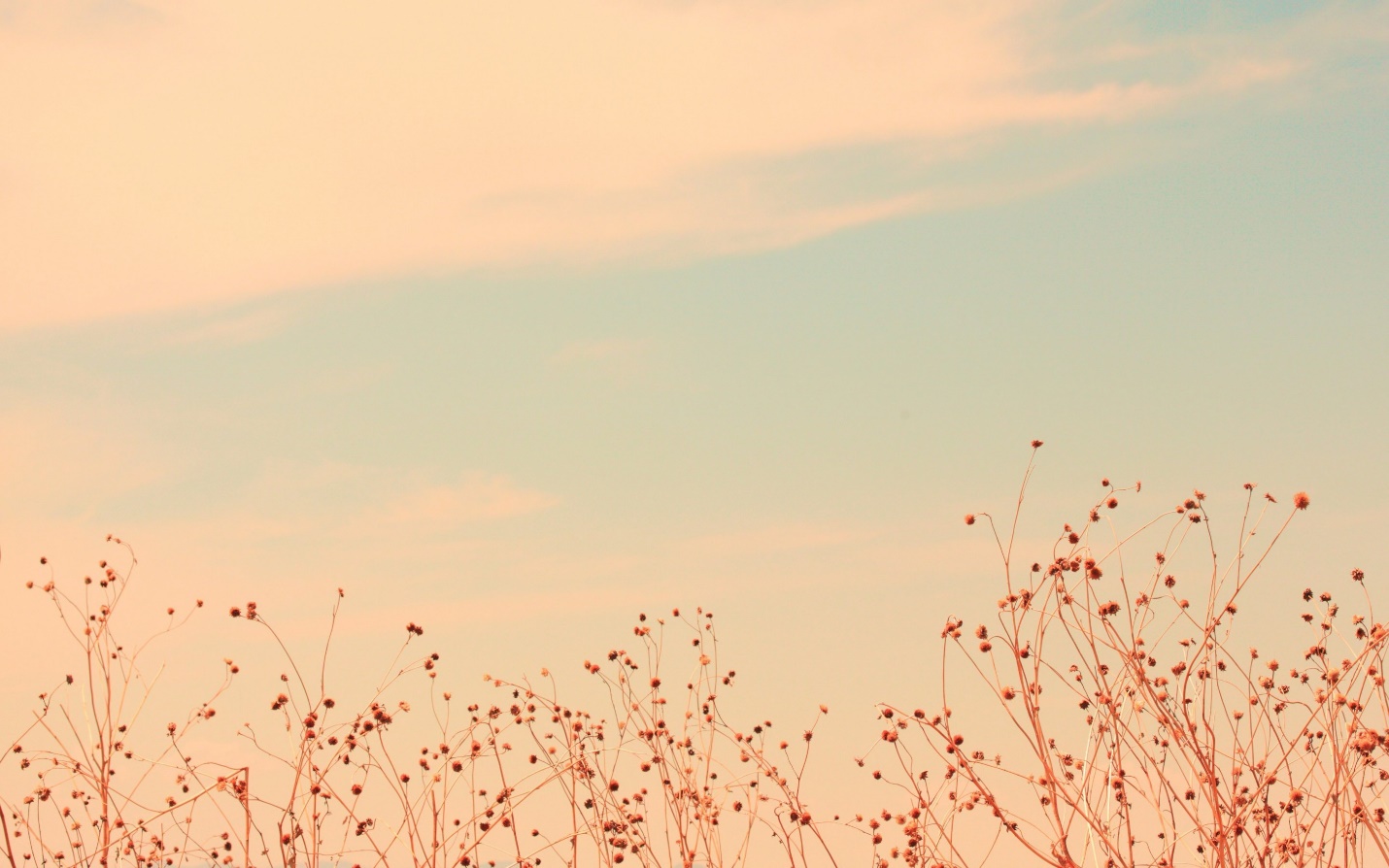 СТИХОТВОРЕНИЕ «Я намного больше, чем просто учитель»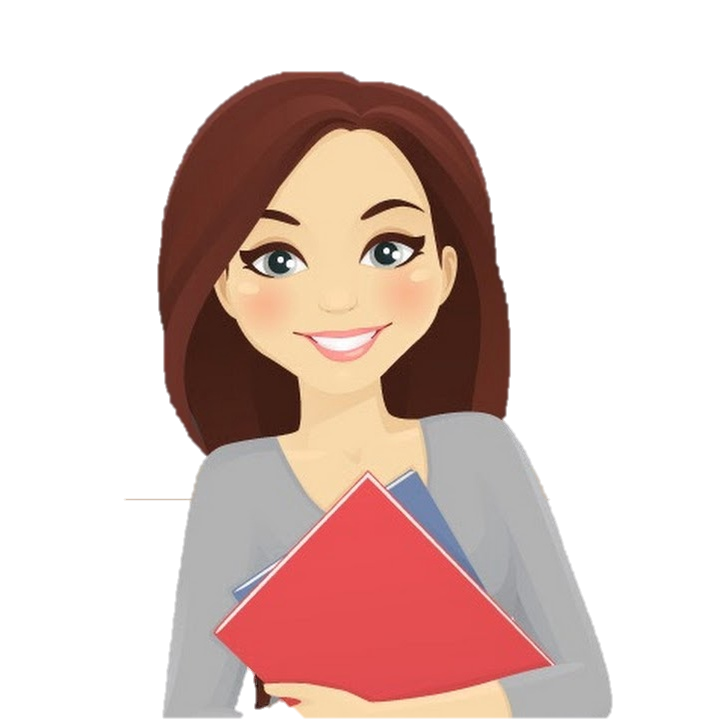 Ф.И.О. автора: Кудрявцева Арина Сергеевна Должность:Учитель начальных классовМесто работы:
МБОУ «Огневская СОШ» Имени Героя Советского СоюзаФ.Ф. Ермолаевас. Огневка - 2023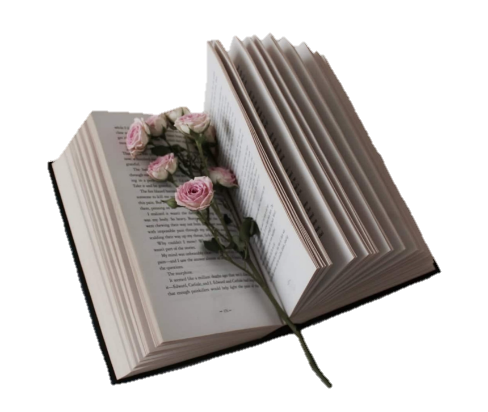 Я намного больше, чем просто учитель.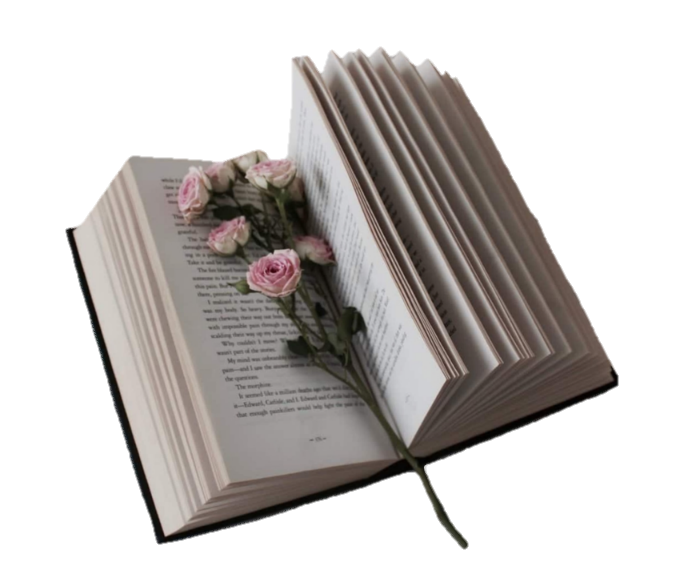 Моя профессия очень важна:Я детских судеб и жизней строитель.Среди детей моя душа.Я стану мамой для них, если нужно,Подарю любовь и поддержку,Спасу их от самой холодной стужи И открою дверь в свое сердце. Если нужна защита, я стану отцом,Стану сильной и смелой,Укрою от бед их своим плечомИ черную полосу поменяю на белую.Ребенок – это не просто сосуд или меч,Который нужно наполнить прекрасным,Он – свеча, его нужно зажечь,Зажечь и не дать погаснуть.А ведь даже спустя много летНе будут иметь значенияМои машина, дом, телефон и авторитетИ даже глубокое мировоззрение.Останется важным для меня лишь одно:То, какими людьми они станут,Как расправят крылья, улетят далекоИ как все звезды на небе достанут.